Erklæringen kan sendes/leveres inn på følgende måter:På e-post til post@sdir.no, Eventuelt om bord i fartøyet før inspeksjonen påbegynnes.Risikobasert tilsyn:Sjøfartsdirektoratet anvender risikobasert tilsyn på nevnte inspeksjoner. Tilsynsomfang vurderes opp mot fartøyets historikk og pålegg gitt under inspeksjon. 
Tilsynet blir utført i begrenset eller utvidet omfang basert på vurderingen.Reder er ansvarlig for at hele fartøyet er i forsvarlig stand jf. skipssikkerhetsloven § 6 Rederiets og skipsførers ansvar og plikterHvis skjemaet sendes som vedlegg til e-post kan fysisk underskrift erstattes av e-postens avsenderadresse. 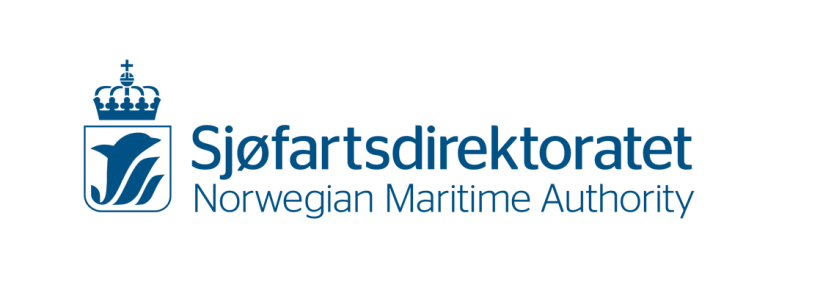 Erklæring om 
rederiets egenkontrollSkjema KS-0103 Erklæring om rederiets egenkontroll skal være mottatt av Sjøfartsdirektoratet før inspeksjonen kan starte.Dette gjelder for årlig-, mellomliggende og fornyelsesinspeksjon for følgende sertifikattyper: Passasjersertifikat,Fartssertifikat for lasteskip og lektere,Fartssertifikat for fiske- og fangstfartøy.jf. § 21(2), 25(3) og 27(3) i forskrift 22. desember 2014 nr. 1893 om tilsyn og sertifikat for norske skip og flyttbare innretninger.  Skjema KS-0103 Erklæring om rederiets egenkontroll skal være mottatt av Sjøfartsdirektoratet før inspeksjonen kan starte.Dette gjelder for årlig-, mellomliggende og fornyelsesinspeksjon for følgende sertifikattyper: Passasjersertifikat,Fartssertifikat for lasteskip og lektere,Fartssertifikat for fiske- og fangstfartøy.jf. § 21(2), 25(3) og 27(3) i forskrift 22. desember 2014 nr. 1893 om tilsyn og sertifikat for norske skip og flyttbare innretninger.  KjenningssignalSkipets navnSkipets navnRederiet er ansvarlig for å etablere rutiner som sikrer at alle kontrollpliktige deler ved fartøyet er i forsvarlig og forskriftsmessig forfatning, jf. skipssikkerhetsloven 2. kap. Skipsfører er ansvarlig for at gjeldende bestemmelser overholdes om bord, jf. skipssikkerhetsloven 2. kap samt §§ 19, 29, 37 og 45.Rederiet, eller den som handler for rederiet, plikter å foreta egenkontroll og sende/levere inn denne erklæringen i utfylt stand før inspeksjonen kan finne sted, 
jf. paragrafene 21 (2), 25 (3) og 27 (3) i forskrift 22. desember 2014 nr. 1893 om tilsyn og sertifikat for norske skip og flyttbare innretninger. 
Rederiets egenkontroll skal foretas innenfor det tidsvindu som gjelder for den aktuelle inspeksjonen. Alle punkter i erklæringen som er aktuelle for fartøyet, skal besvares. Kjenningssignal:      Kjenningssignal:      Skipets navn:      Skipets navn:      Skipets navn:      Nr.Kontrollområde Ja/neiKontroller særlig med hensyn på: Kommentarer: 1Har skipet gyldig tilsynserklæring for det elektriske anlegget fra DSB (Direktoratet for Samfunnssikkerhet og Beredskap)Skal tilsynserklæring fornyes i forbindelse med inspeksjonen?Ikke relevant for lasteskip og fiske- og fangstfartøy med gyldig klassesertifikat.2Har skipet gyldig sertifikat fra anerkjent klasseselskap?Skal det utføres inspeksjoner av klasseselskap samtidig med Sjøfartsdirektoratets inspeksjon?3Er påkrevde periodiske radioinspeksjoner utført?4Har skipet et oppdatert vedlikeholdssystem?Er vedlikeholdssystemet tilgjengelig for kontroll under inspeksjonen?5Er det kjennskap til skader på skipets bunn og sider?Bunninspeksjoner skal gjennomføres i samsvar med § 21 (1), § 25 (1) og § 27 (1) i forskrift 22. desember 2014 nr. 1893. Ikke relevant for skip med gyldig klassesertifikat.6Skal det utføres tykkelsesmåling av skrog i forbindelse med inspeksjonen? (Fornyelsesinspeksjon)Kun relevant for skrog laget av stål.Ikke relevant for skip med gyldig klassesertifikat.7Fungerer skipets fremdriftsanlegg (gir, kobling, aksel, propell, ror, trustere) tilfredsstillende?Skal det utføres større vedlikeholdsarbeid på gir, kobling, aksel, propell, ror, trustere i forbindelse med inspeksjonen?Ikke relevant for skip med gyldig klassesertifikat.Hvis ja, hvilke:      8Er det kjennskap til skader, sprekker, korrosjon på skroget innvendig?Ikke relevant for skip med gyldig klassesertifikat.Ja/nei 9Finnes det oversikt over hvilke tanker som er inspisert siden siste fornyelsesinspeksjon?Skal det inspiseres tanker under inspeksjonen og i tilfelle hvilke?Ikke relevant for skip med gyldig klassesertifikat.10Fungerer skrogventiler (bunn og overbordventiler) tilfredsstillende?Skal slike ventiler åpnes for kontroll? (Fornyelsesinspeksjon)Ikke relevant for skip med gyldig klassesertifikat.Ja/nei 11Fungerer anker- og fortøyningsgods tilfredsstillende?Skal anker/ankerkjetting legges ut for kontroll og kjetting kasse kontrolleres? (Fornyelsesinspeksjon)Ikke relevant for skip med gyldig klassesertifikat.Ja/nei 12Er hovedmotor med tilhørende utstyr vedlikeholdt i samsvar med leverandørens anbefaling?Skal det utføres større vedlikeholdsarbeid på hovedmotor i forbindelse med inspeksjonen?Ikke relevant for skip med gyldig klassesertifikat.Hvis ja, hvilke:      13Fungerer skipets nødvendige hjelpemaskineri tilfredsstillende?Er dette utstyret vedlikeholdt i samsvar med leverandørenes anbefalinger?Ikke relevant for skip med gyldig klassesertifikat.14Er skipets brannsikring og slokningsutstyr i vedlikeholdt og klar til bruk?Er slikt utstyr med gyldighetsdato fortsatt innenfor gyldighetsdato? (Håndslukkere, brannmannsutstyr, gass slokkeanlegg osv)15Er skipets redningsutstyr vedlikeholdt og klart til bruk?Er slikt utstyr med gyldighetsdato fortsatt innenfor gyldighetsdato? (Redningsflåter redningsvester, redningsdrakter, pyrotekniskutstyr osv)16Fungerer skipets navigasjonsutstyr?Er nødvendige kart og publikasjoner oppdatert?17Har fartøyet et fungerende sikkerhetsstyringssystem?Gjelder fartøy som ikke er ISM sertifisert.18Er det utført risikovurdering av arbeidsoperasjoner som innebærer fare? Gjelder fartøy som ikke er ISM sertifisert.19Har fartøyet et fungerende systemet for avviksrapportering?Gjelder fartøy som ikke er ISM sertifisert.20Har fartøyet et system for gjennomføring av øvelser?Gjelder fartøy som ikke er ISM sertifisert.Eventuelle tilleggsopplysninger: 
     Eventuelle tilleggsopplysninger: 
     Det erklæres at fartøyet er i forskriftsmessig stand og at det er klart for inspeksjon, og at nødvendige HMS tiltak for en trygg og sikker inspeksjon er på plass. 
For eksempel sikker adkomst og kontroll av atmosfære i tanker. Det erklæres at fartøyet er i forskriftsmessig stand og at det er klart for inspeksjon, og at nødvendige HMS tiltak for en trygg og sikker inspeksjon er på plass. 
For eksempel sikker adkomst og kontroll av atmosfære i tanker. DatoUnderskrift av rederi /skipsfører